Appendix 9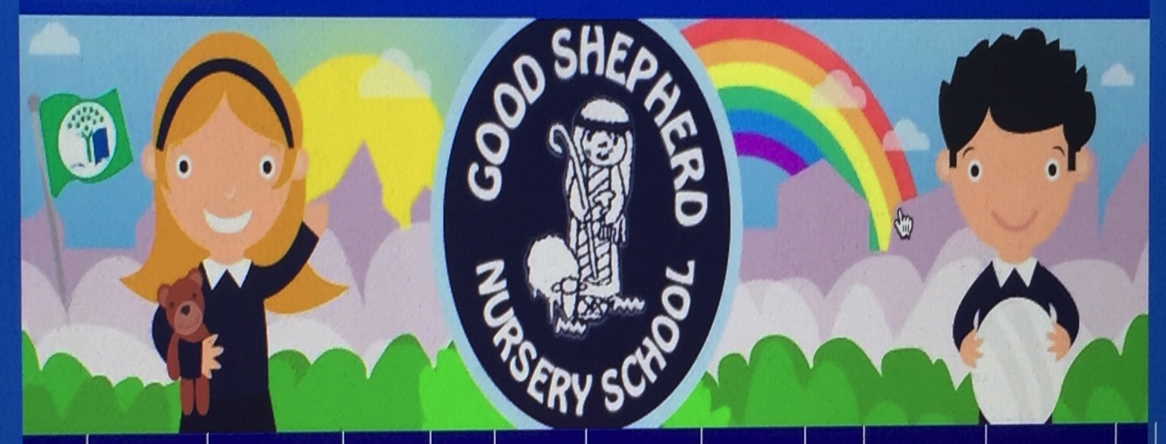 Overview of Good Shepherd Nursery’s School’s Safeguarding Procedures